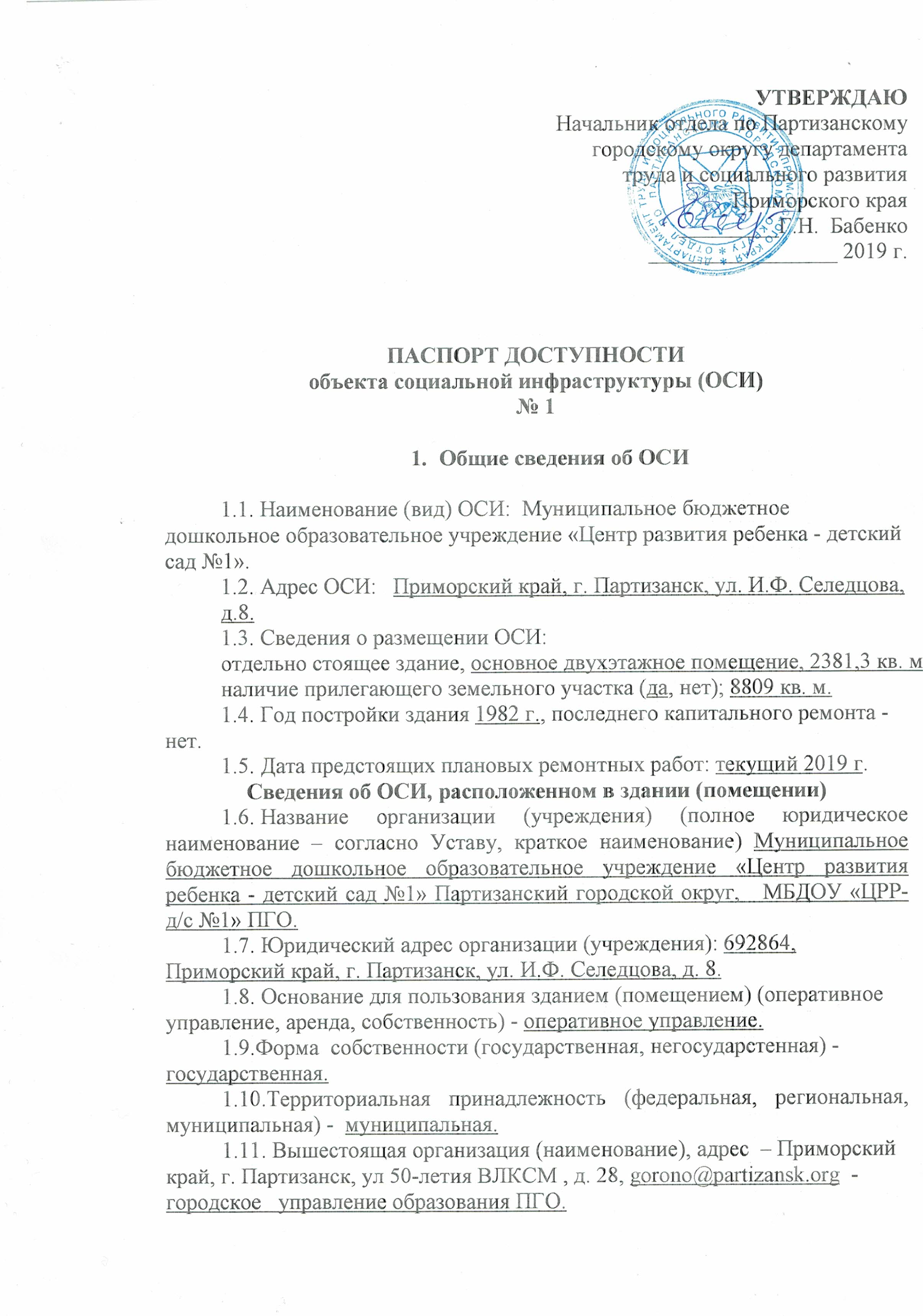 Характеристика деятельности организации на объекте(по обслуживанию населения)2.1 Сфера деятельности (здравоохранение, образование, социальная защита, физическая культура и спорт, культура, связь и информация, транспорт, жилой фонд, потребительский рынок и сфера услуг, другое)  образование2.2 Виды оказываемых услуг  предоставление общедоступного и бесплатного дошкольного образования детей по дошкольным образовательным программам2.3 Форма оказания услуг (на объекте, с длительным пребыванием, в т.ч. проживанием, на дому, дистанционно): на объекте 2.4 Категории обслуживаемого населения по возрасту (дети, взрослые трудоспособного возраста, пожилые; все возрастные категории): дети 2.5 Категории обслуживаемых инвалидов (инвалиды, передвигающиеся на коляске, инвалиды с нарушениями опорно-двигательного аппарата; нарушениями зрения, нарушениями слуха, нарушениями умственного развития).2.6 Плановая мощность (посещаемость (количество обслуживаемых в день), вместимость, пропускная способность): 304 человека2.7 Участие в исполнении ИПР инвалида, ребенка-инвалида (да, нет)  нетСостояние доступности объекта3.1 Путь следования к объекту пассажирским транспортом (описать маршрут движения с использованием пассажирского транспорта) Автобус №  1, 3, 5, 6, 7, 101, 102 - остановка «Автовокзал», наличие адаптированного пассажирского транспорта к объекту: нет3.2 Путь к объекту от ближайшей остановки пассажирского транспорта:3.2.1 расстояние до объекта от остановки транспорта «Автовокзал» - 500  м.3.2.2 время движения (пешком) «Автовокзал» - 10 мин3.2.3 наличие  выделенного от проезжей части пешеходного пути (да, нет) – частично есть.3.2.4 Перекрестки: нерегулируемые; регулируемые, со звуковой сигнализацией, таймером; нерегулируемые.3.2.5 Информация на пути следования к объекту (акустическая, тактильная, визуальная): нет3.2.6 Перепады высоты на пути: есть         а) от остановки «Автовокзал»– спуск по дорогеИх обустройство для инвалидов на коляске: да, нет – нет.3.3. Организация доступности объекта для инвалидов – форма обслуживания** - указывается один из вариантов: «А», «Б», «ДУ», «ВНД»3.4.Состояние доступности основных структурно-функциональных зон** Указывается: ДП-В - доступно полностью всем;  ДП-И (К, О, С, Г, У) – доступно полностью избирательно (указать категории инвалидов); ДЧ-В - доступно частично всем; ДЧ-И (К, О, С, Г, У) – доступно частично избирательно (указать категории инвалидов); ДУ - доступно условно, ВНД – временно недоступно3.5. Итоговое заключение о состоянии доступности ОСИ:  ДП-И (Г,У), ДЧ-И (К,О,С) в связи с тем, что отсутствуют поручни, пандус, нет кнопки вызова персонала, на лестнице отсутствуют противоскользящие покрытия, на пути движения отсутствует схема расположения кабинетов, в туалетных комнатах маленьких размеров отсутствуют поручни, крючки для костылей, нет информации для слабовидящих, отсутствует кнопка вызова сотрудников.          4. Управленческое решение4.1. Рекомендации по адаптации основных структурных элементов объекта*- указывается один из вариантов (видов работ): не нуждается; ремонт (текущий, капитальный); индивидуальное решение с ТСР; технические решения невозможны – организация альтернативной формы обслуживания4.2. Период проведения работ -  2019 годв рамках исполнения ___-__________________________________________					(указывается наименование документа: программы, плана)4.3 Ожидаемый результат (по состоянию доступности) после выполнения работ по адаптации  доступность объекта для получения услуг для всех категорий инвалидов и частично для инвалидов колясочниковОценка результата исполнения программы, плана (по состоянию доступности)  ДП-И (О, Г,С,У), ДЧ-И(К)4.4. Для принятия решения требуется, не требуется (нужное подчеркнуть):4.4.1.Согласование на комиссии4.4.2.Согласование  работ с надзорными органами требуется4.4.3.Техническая экспертиза; разработка проектно-сметной документации требуется4.4.4.Согласование с вышестоящей организацией (собственником объекта) требуется4.4.5.Согласование с общественными организациями инвалидов требуется4.4.6.Другое________________________________________________________Заключение уполномоченной организации о состоянии доступности объекта(наименование документа и выдавшей его организации, дата)   не имеем.4.5. Информация может быть размещена (обновлена) на Карте доступности субъекта РФ, дата  - Администрация Приморского края, департамента труда и социального развития Приморского карая, Доступная среда, учимся жить вместе.5. Особые отметки Паспорт сформирован на основании:Анкеты (информация об объекте) от   25  марта   2019  года.Акта обследования объекта:  акт № 1  от   25   марта   2019  года.Решения Комиссии _____-_____ от   25   марта   2019  года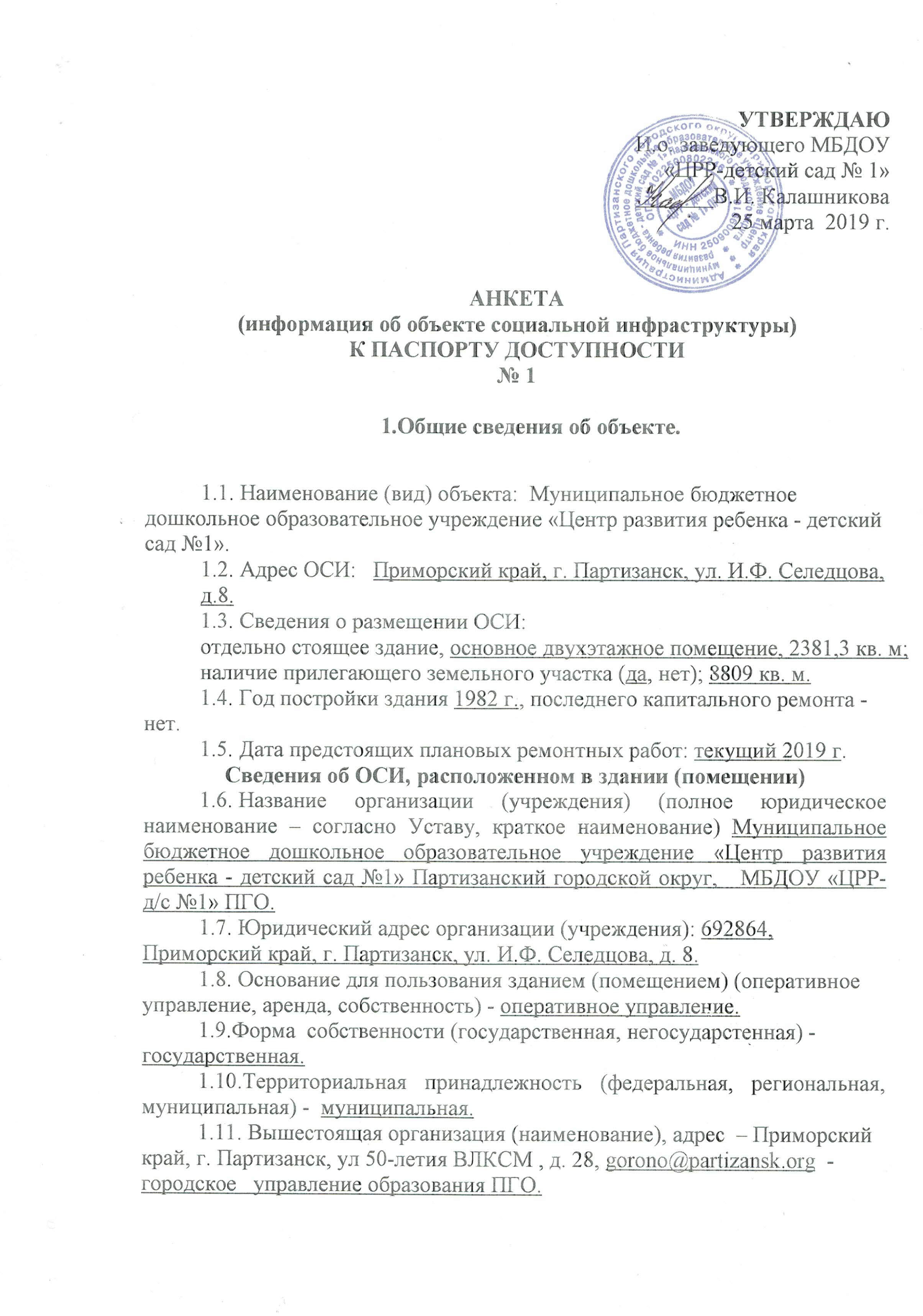 Характеристика деятельности организации на объекте(по обслуживанию населения)2.1 Сфера деятельности (здравоохранение, образование, социальная защита, физическая культура и спорт, культура, связь и информация, транспорт, жилой фонд, потребительский рынок и сфера услуг, другое)  образование2.2 Виды оказываемых услуг  предоставление общедоступного и бесплатного дошкольного образования детей по дошкольным образовательным программам2.3 Форма оказания услуг (на объекте, с длительным пребыванием, в т.ч. проживанием, на дому, дистанционно): на объекте 2.4 Категории обслуживаемого населения по возрасту (дети, взрослые трудоспособного возраста, пожилые; все возрастные категории): дети 2.5 Категории обслуживаемых инвалидов (инвалиды, передвигающиеся на коляске, инвалиды с нарушениями опорно-двигательного аппарата; нарушениями зрения, нарушениями слуха, нарушениями умственного развития).2.6 Плановая мощность (посещаемость (количество обслуживаемых в день), вместимость, пропускная способность): 304 человекаУчастие в исполнении ИПР инвалида, ребенка-инвалида (да, нет)  нетСостояние доступности объекта3.1 Путь следования к объекту пассажирским транспортом (описать маршрут движения с использованием пассажирского транспорта) Автобус №  1, 3, 5, 6, 7, 101, 102 - остановка «Автовокзал», наличие адаптированного пассажирского транспорта к объекту: нет3.2 Путь к объекту от ближайшей остановки пассажирского транспорта:3.2.1 расстояние до объекта от остановки транспорта «Автовокзал» - 500  м.3.2.2 время движения (пешком) «Автовокзал» - 10 мин3.2.3 наличие  выделенного от проезжей части пешеходного пути (да, нет) – частично есть.3.2.4 Перекрестки: нерегулируемые; регулируемые, со звуковой сигнализацией, таймером; нерегулируемые.3.2.5 Информация на пути следования к объекту (акустическая, тактильная, визуальная): нет3.2.6 Перепады высоты на пути: есть        а) от остановки «Автовокзал»– спуск по дорогеИх обустройство для инвалидов на коляске: да, нет – нет.3.3. Организация доступности объекта для инвалидов – форма обслуживания** - указывается один из вариантов: «А», «Б», «ДУ», «ВНД»          4. Управленческое решение4.1. Рекомендации по адаптации основных структурных элементов объекта*- указывается один из вариантов (видов работ): не нуждается; ремонт (текущий, капитальный); индивидуальное решение с ТСР; технические решения невозможны – организация альтернативной формы обслуживания.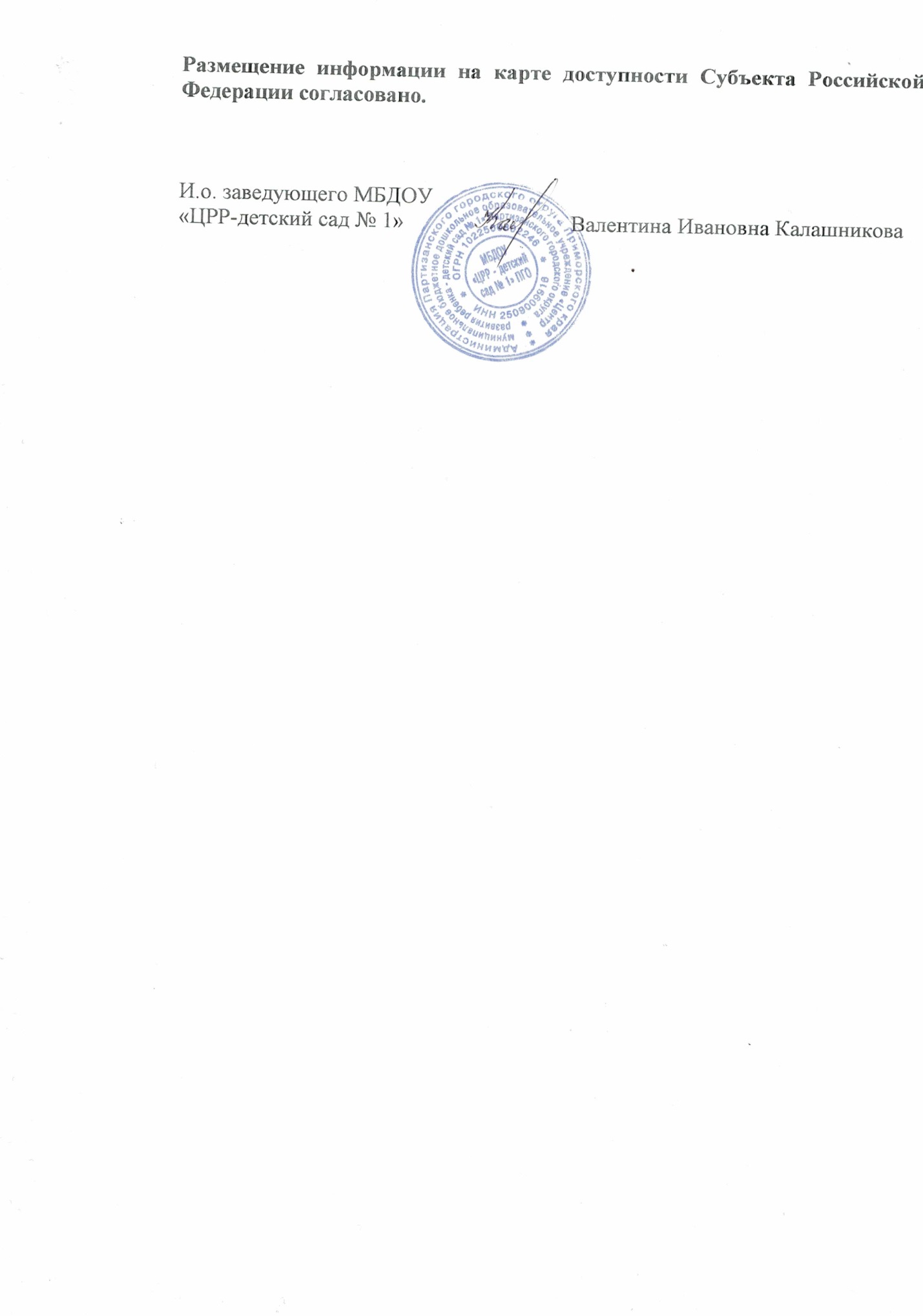 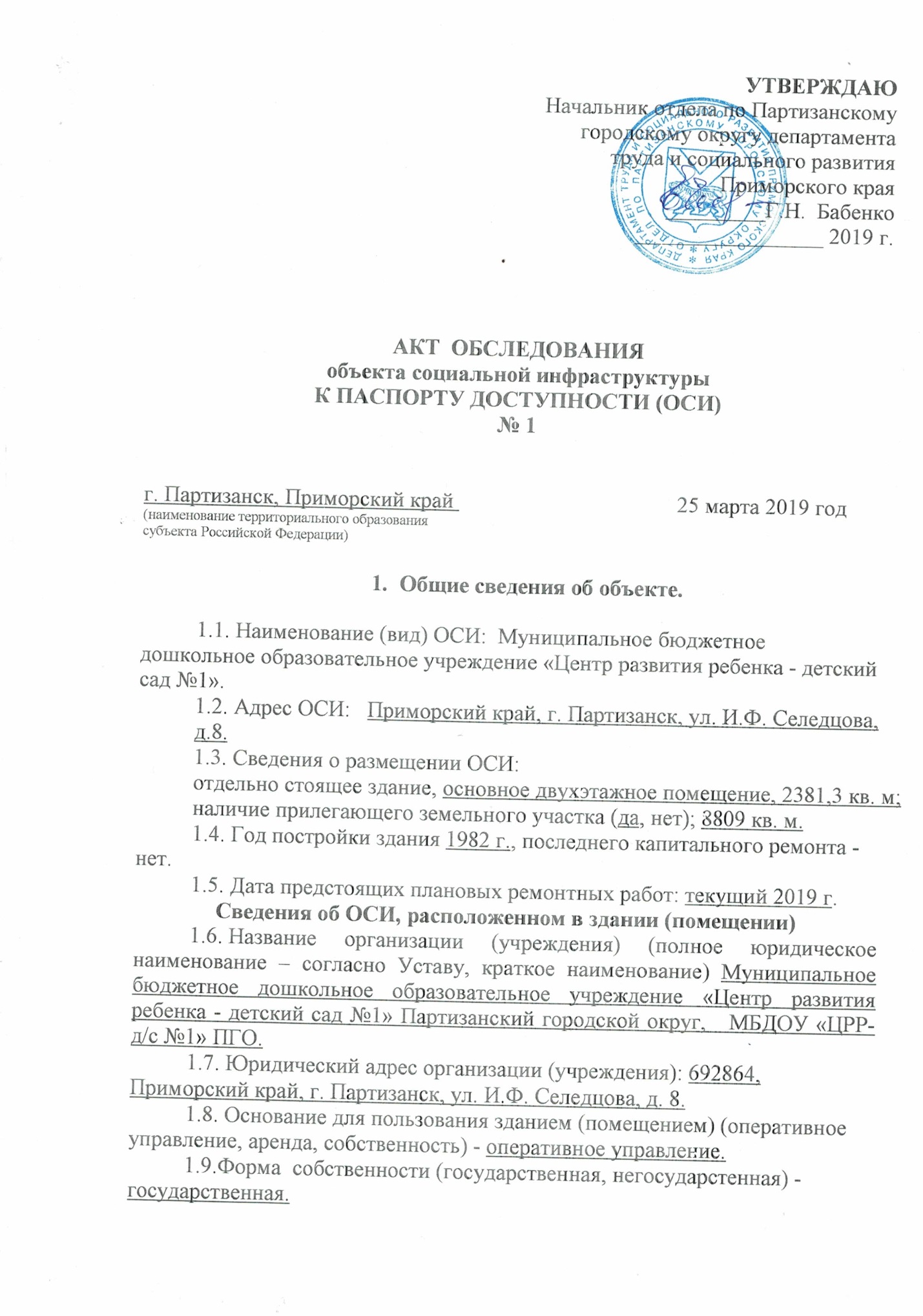 1.10.Территориальная принадлежность (федеральная, региональная, муниципальная) -  муниципальная.1.11. Вышестоящая организация (наименование), адрес  – Приморский край, г. Партизанск, ул 50-летия ВЛКСМ , д. 28, gorono@partizansk.org  - городское   управление образования ПГО.Характеристика деятельности организации на объекте(по обслуживанию населения)  Предоставление общедоступного и бесплатного дошкольного образования детей по дошкольным образовательным программам. Состояние доступности объекта3.1 Путь следования к объекту пассажирским транспортом (описать маршрут движения с использованием пассажирского транспорта) Автобус №  1, 3, 5, 6, 7, 101, 102 - остановка «Автовокзал», наличие адаптированного пассажирского транспорта к объекту: нет3.2 Путь к объекту от ближайшей остановки пассажирского транспорта:3.2.1 расстояние до объекта от остановки транспорта «Автовокзал» - 500  м.3.2.2 время движения (пешком) «Автовокзал» - 10 мин3.2.3 наличие  выделенного от проезжей части пешеходного пути (да, нет) – частично есть.3.2.4 Перекрестки: нерегулируемые; регулируемые, со звуковой сигнализацией, таймером; нерегулируемые.3.2.5 Информация на пути следования к объекту (акустическая, тактильная, визуальная): нет3.2.6 Перепады высоты на пути: есть        а) от остановки «Автовокзал»– спуск по дорогеИх обустройство для инвалидов на коляске: да, нет – нет.3.3. Организация доступности объекта для инвалидов – форма обслуживания** - указывается один из вариантов: «А», «Б», «ДУ», «ВНД»3.4.Состояние доступности основных структурно-функциональных зон** Указывается: ДП-В - доступно полностью всем;  ДП-И (К, О, С, Г, У) – доступно полностью избирательно (указать категории инвалидов); ДЧ-В - доступно частично всем; ДЧ-И (К, О, С, Г, У) – доступно частично избирательно (указать категории инвалидов); ДУ - доступно условно, ВНД – временно недоступно3.5. Итоговое заключение о состоянии доступности ОСИ:  ДП-И (Г,У), ДЧ-И (К,О,С) в связи с тем, что отсутствуют поручни, пандус, нет кнопки вызова персонала, на лестнице отсутствуют противоскользящие покрытия, на пути движения отсутствует схема расположения кабинетов, в туалетных комнатах маленьких размеров отсутствуют поручни, крючки для костылей, нет информации для слабовидящих, отсутствует кнопка вызова сотрудников.          4. Управленческое решение4.1. Рекомендации по адаптации основных структурных элементов объекта*- указывается один из вариантов (видов работ): не нуждается; ремонт (текущий, капитальный); индивидуальное решение с ТСР; технические решения невозможны – организация альтернативной формы обслуживания4.2. Период проведения работ -  2019 годв рамках исполнения ___-__________________________________________					(указывается наименование документа: программы, плана)4.3 Ожидаемый результат (по состоянию доступности) после выполнения работ по адаптации  доступность объекта для получения услуг для всех категорий инвалидов и частично для инвалидов колясочниковОценка результата исполнения программы, плана (по состоянию доступности)  ДП-И (О, Г,С,У), ДЧ-И(К)4.4. Для принятия решения требуется, не требуется (нужное подчеркнуть):4.4.1.Согласование на комиссии4.4.2.Согласование  работ с надзорными органами требуется4.4.3.Техническая экспертиза; разработка проектно-сметной документации требуется4.4.4.Согласование с вышестоящей организацией (собственником объекта) требуется4.4.5.Согласование с общественными организациями инвалидов требуется4.4.6.Другое________________________________________________________Заключение уполномоченной организации о состоянии доступности объекта(наименование документа и выдавшей его организации, дата)   не имеем.4.5. Информация может быть размещена (обновлена) на Карте доступности субъекта РФ, дата  - Администрация Приморского края, департамента труда и социального развития Приморского карая, Доступная среда, учимся жить вместе.5. Особые отметкиПРИЛОЖЕНИЯ:Результаты обследования:Входа на территорию объекта, территории прилегающей к объекту	 на 2 л.      2. Входов  в здание                                                          на 3 л.      3. Путей движения в здании                                           на 2 л.      4. Зон целевого назначения объекта                              на 4 л.      5. Санитарно-гигиенических помещений	 на 2 л.      6. Системы информации (и связи) на объекте	 на 2 л.Результаты фотофиксации на объекте  ______10_________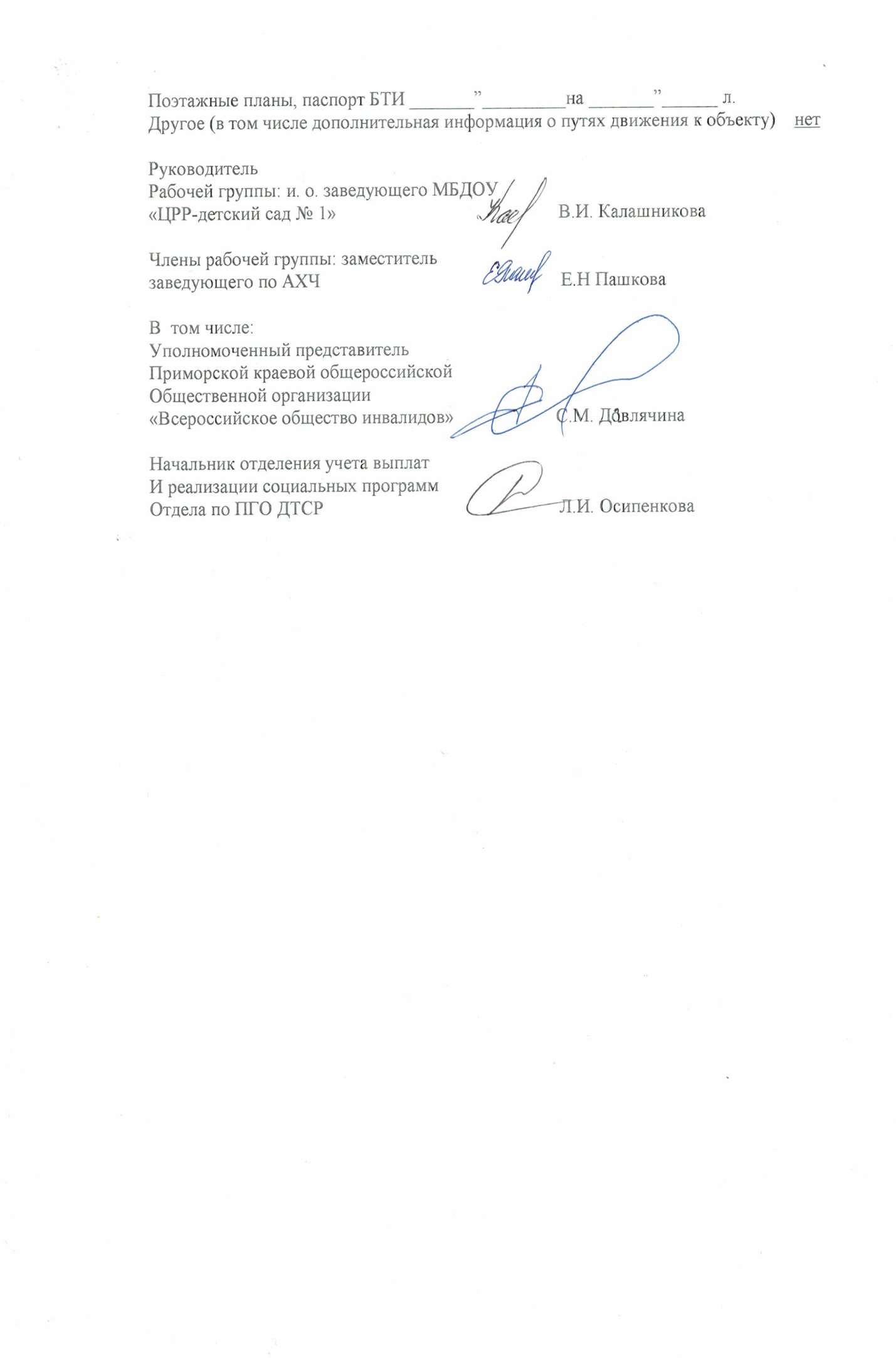                                             Приложение 1                                                               к Акту обследования ОСИ                                                            к паспорту доступности ОСИ                                                                 № 1   от 25 марта  2019 г..                                                                        I Результаты обследования:1. Входа на территорию объекта; территории, прилегающей к зданию (участка)Муниципальное бюджетное  дошкольное образовательное учреждение«Центр развития ребенка - детский сад № 1»г. Партизанск, ул. Селедцова,  8наименование объекта, адресII Заключение по зоне:* указывается: ДП-В - доступно полностью всем;  ДП-И (К, О, С, Г, У) – доступно полностью избирательно (указать категории инвалидов); ДЧ-В - доступно частично всем; ДЧ-И (К, О, С, Г, У) – доступно частично избирательно (указать категории инвалидов); ДУ - доступно условно, ВНД - недоступно**указывается один из вариантов: не нуждается; ремонт (текущий, капитальный); индивидуальное решение с ТСР; технические решения невозможны – организация альтернативной формы обслуживанияКомментарий к заключению на входе в здание требуется установка пандуса на прилегающей территории для обеспечения доступа ко всем входам  в здание, необходимо нанесение контрастных полос вдоль направления движения ко входу в здание, оборудование мест отдыха.Для оборудования стоянки требуется разработка участка (площадки), отмостка и асфальтирование, а также установка дополнительных знаков для инвалидов.Фото №1: Вход на территорию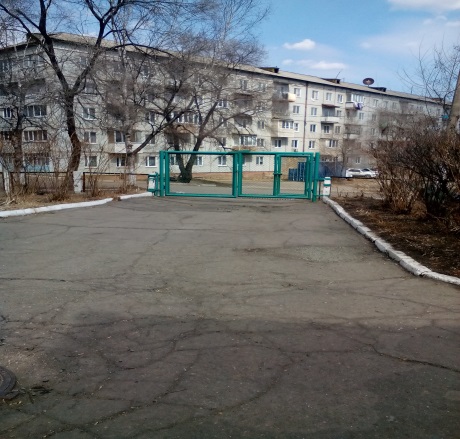 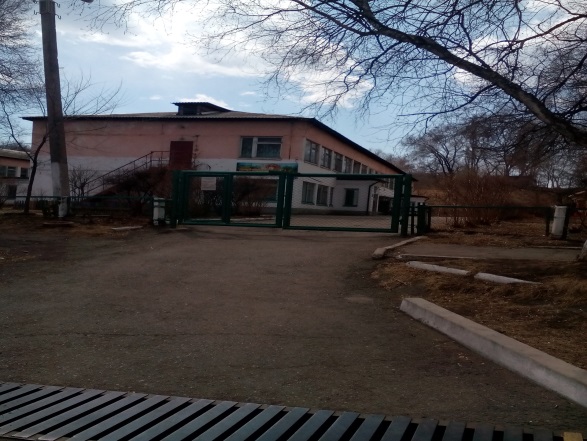 Фото № 2: Путь (пути) движения на территории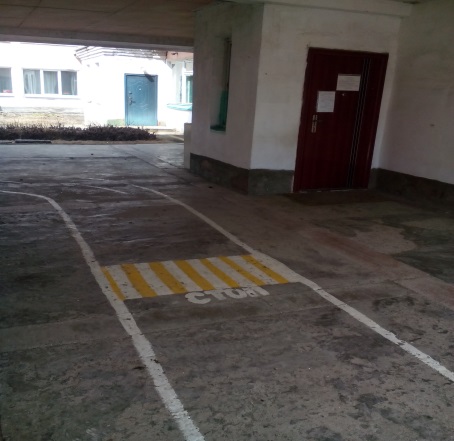 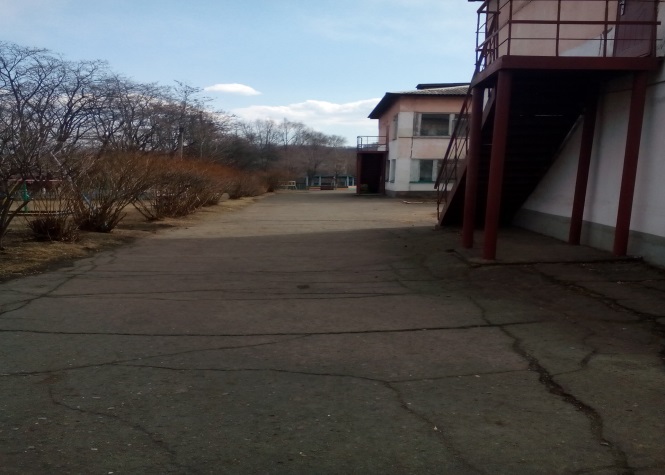 Приложение 2                                                         к Акту обследования  ОСИ                                                             к паспорту доступности ОСИ                                                        №  от 25 марта  2019 г.                                                                                              
                                                                                         I Результаты обследования:Входы  в зданиеМуниципальное бюджетное  дошкольное образовательное учреждение«Центр развития ребенка - детский сад № 1»Партизанского городского округа,г.Партизанск, ул. Селедцова, 8наименование объекта, адресII Заключение по зоне:Комментарий к заключению:  необходимо  оборудовать    горизонтальные поручни на входной двери, пандус на входе в здание 1 и 2 младших групп,  а также установить кнопку вызова сотрудников для инвалидов колясочников.Фото №3: Входы (входов) в здание (1 и 2 младшая группы)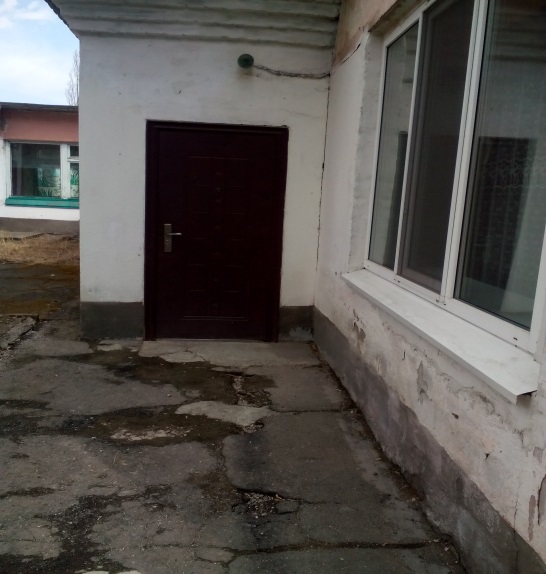 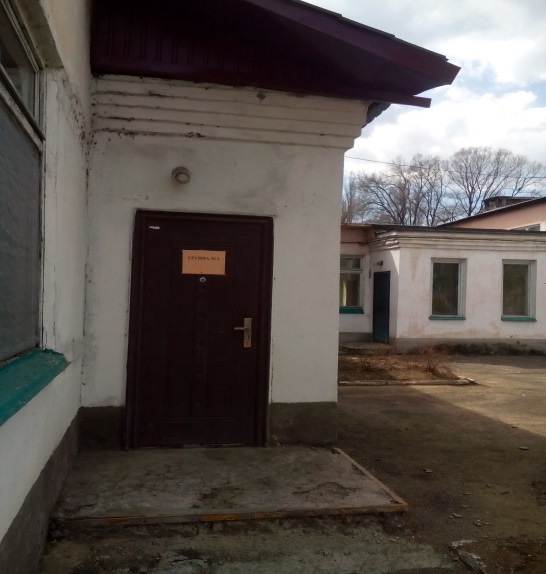 Фото № 4: площадка входа                                            Фото № 5: вход в здание(запасного) в здание                                                                                                                                         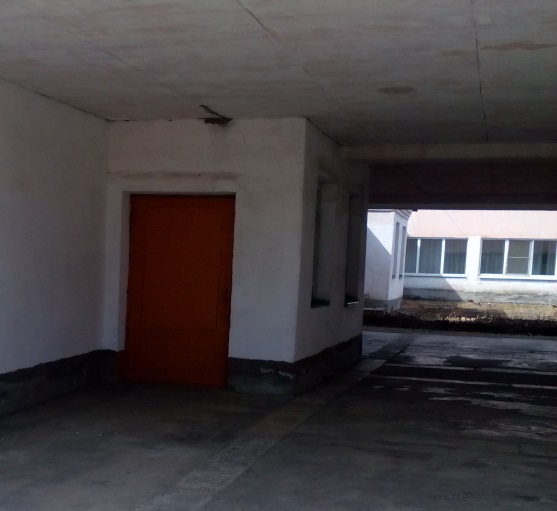 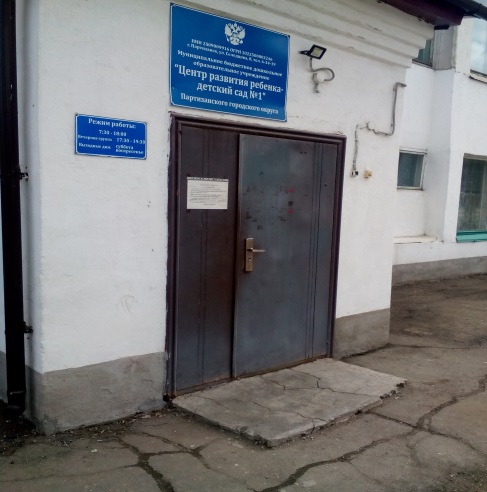 Фото № 6: тамбур (вход в здание)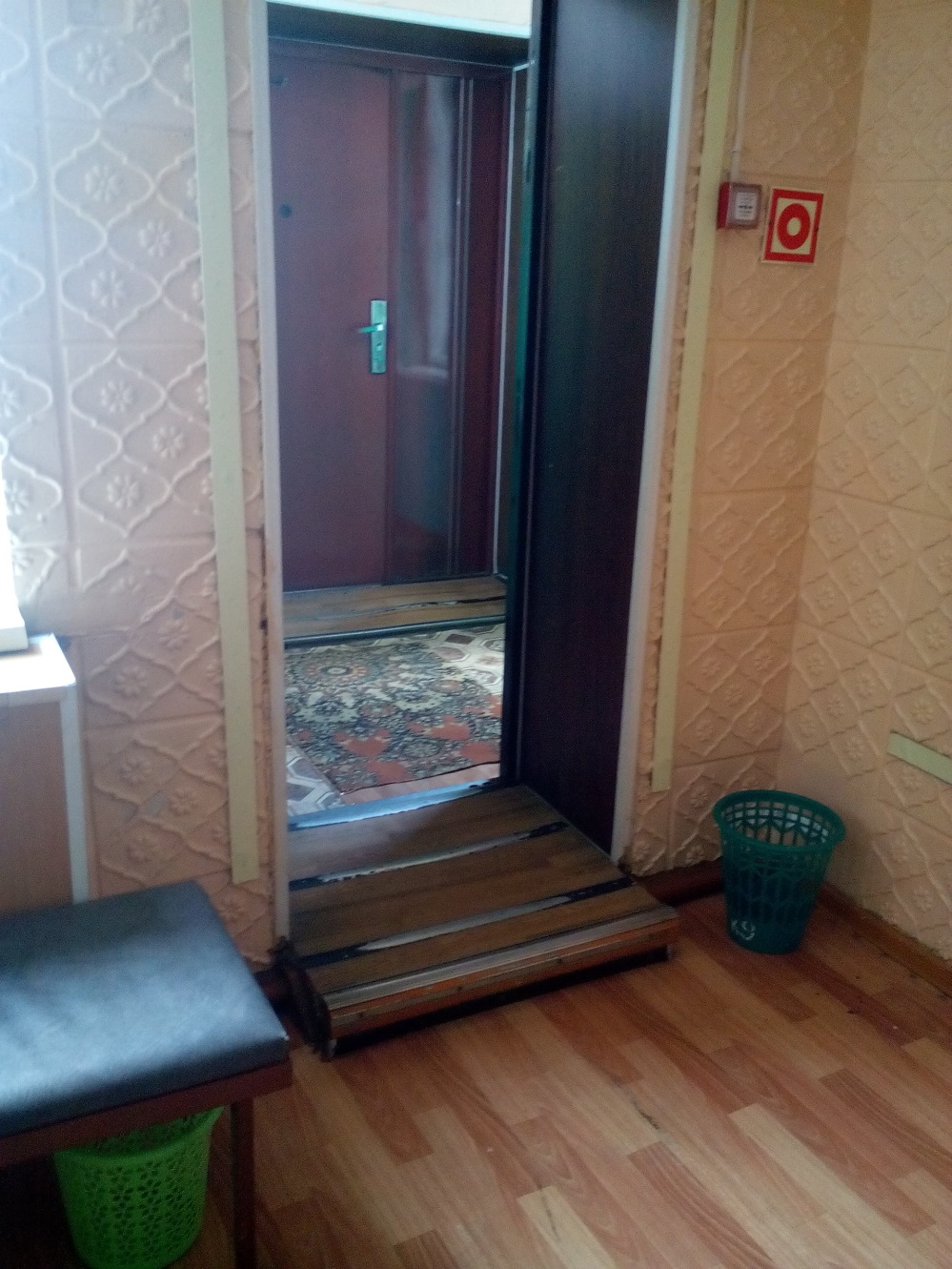 I Результаты обследования:3. Пути (путей) движения внутри здания (в т.ч. путей эвакуации)Муниципальное бюджетное дошкольное образовательное учреждение«Центр развития ребенка - детский сад № 1»Партизанского городского округа,г.Партизанск, ул. Селедцова, 8наименование объекта, адресII Заключение по зоне:* указывается: ДП-В - доступно полностью всем;  ДП-И (К, О, С, Г, У) – доступно полностью избирательно (указать категории инвалидов); ДЧ-В - доступно частично всем; ДЧ-И (К, О, С, Г, У) – доступно частично избирательно (указать категории инвалидов); ДУ - доступно условно, ВНД - недоступно** указывается один из вариантов: не нуждается; ремонт (текущий, капитальный); индивидуальное решение с ТСР; технические решения невозможны – организация альтернативной формы обслуживанияКомментарий к заключению: установить места для отдыха по пути движенияФото№7, 8: Пути (путей) движения внутри здания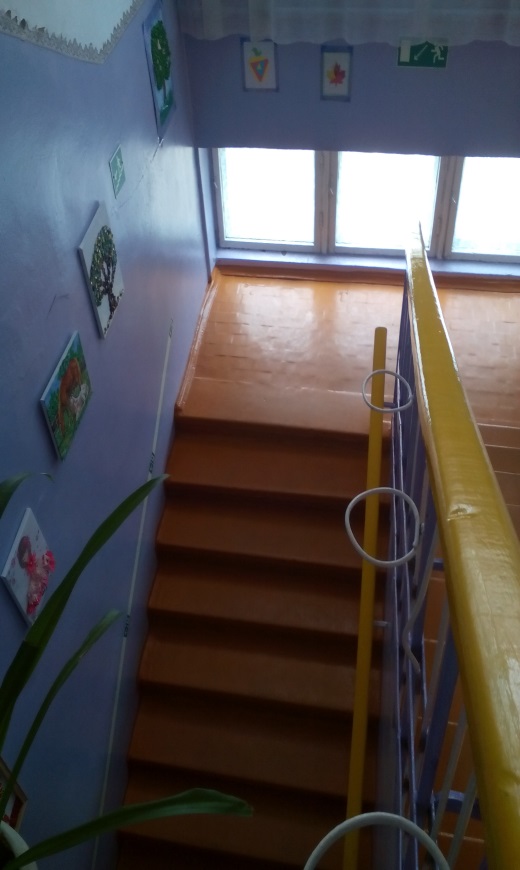 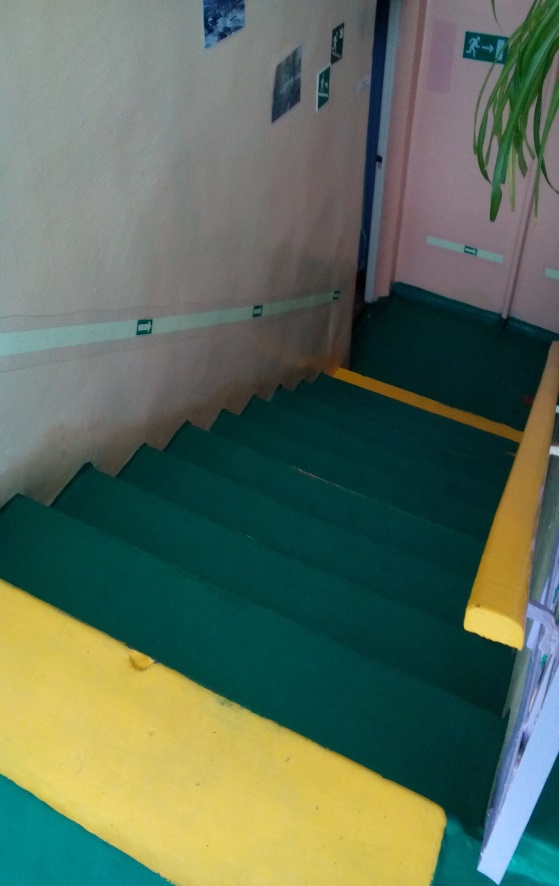 I Результаты обследования:4. Зоны целевого назначения здания (целевого посещения объекта)Вариант I – зона обслуживания инвалидовМуниципальное бюджетное  дошкольное образовательное учреждение«Центр развития ребенка - детский сад № 1»Партизанского городского округа,г.Партизанск, ул. Селедцова, 8наименование объекта, адресII Заключение по зоне:* указывается: ДП-В - доступно полностью всем;  ДП-И (К, О, С, Г, У) – доступно полностью избирательно (указать категории инвалидов); ДЧ-В - доступно частично всем; ДЧ-И (К, О, С, Г, У) – доступно частично избирательно (указать категории инвалидов); ДУ - доступно условно, ВНД - недоступно**указывается один из вариантов: не нуждается; ремонт (текущий, капитальный); индивидуальное решение с ТСР; технические решения невозможны – организация альтернативной формы обслуживанияФото № 9: Кабинетная форма обслуживания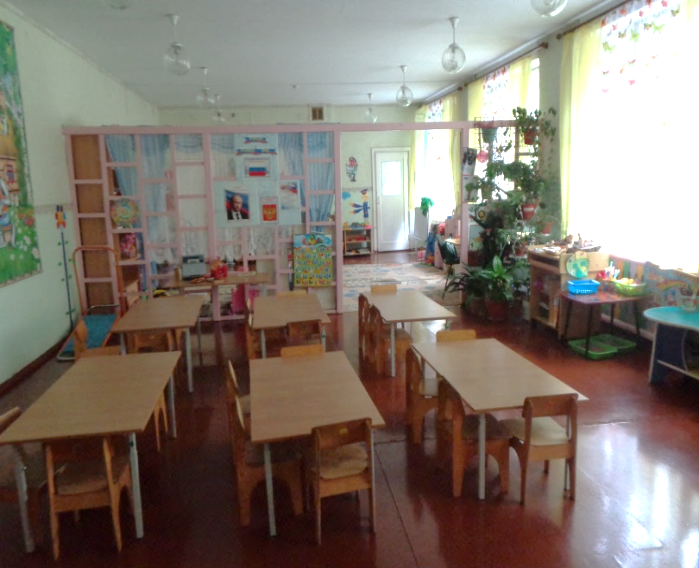 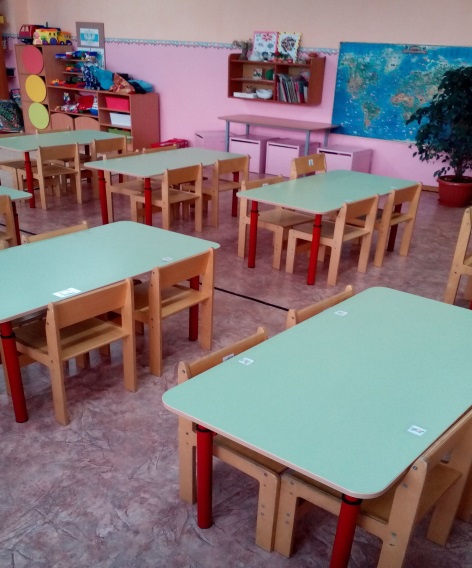 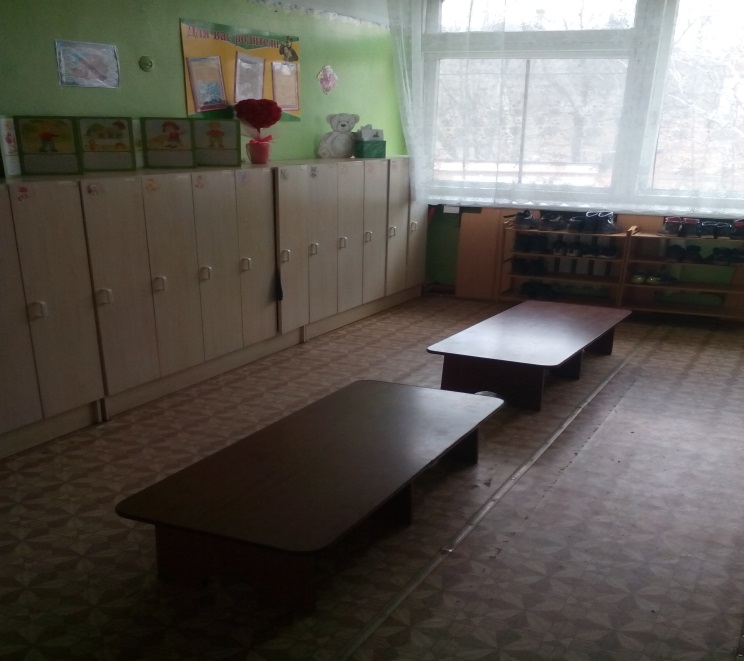 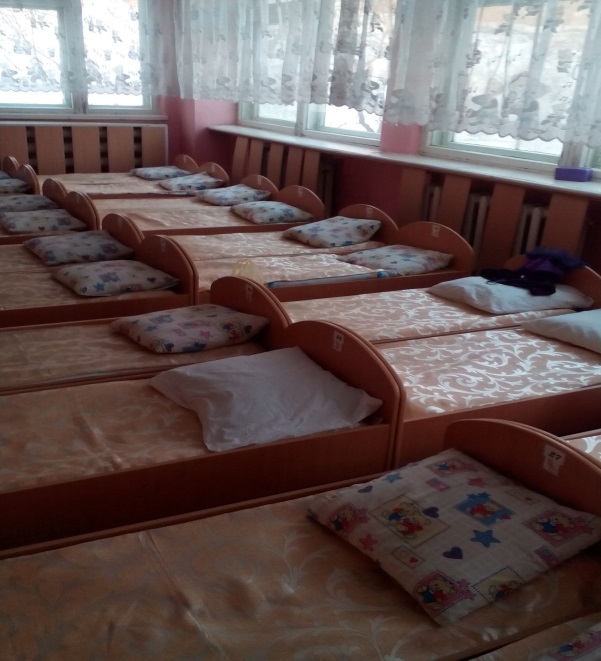 Результаты обследования:4. Зоны целевого назначения здания (целевого посещения объекта)Вариант II – места приложения трудаII Заключение по зоне:* указывается: ДП-В - доступно полностью всем;  ДП-И (К, О, С, Г, У) – доступно полностью избирательно (указать категории инвалидов); ДЧ-В - доступно частично всем; ДЧ-И (К, О, С, Г, У) – доступно частично избирательно (указать категории инвалидов); ДУ - доступно условно, ВНД - недоступно**указывается один из вариантов: не нуждается; ремонт (текущий, капитальный); индивидуальное решение с ТСР; технические решения невозможны – организация альтернативной формы обслуживанияКомментарий к заключению:  не требуетсяI Результаты обследования:4. Зоны целевого назначения здания (целевого посещения объекта)Вариант III – жилые помещенияII Заключение по зоне:* указывается: ДП-В - доступно полностью всем;  ДП-И (К, О, С, Г, У) – доступно полностью избирательно (указать категории инвалидов); ДЧ-В - доступно частично всем; ДЧ-И (К, О, С, Г, У) – доступно частично избирательно (указать категории инвалидов); ДУ - доступно условно, ВНД - недоступно**указывается один из вариантов: не нуждается; ремонт (текущий, капитальный); индивидуальное решение с ТСР; технические решения невозможны – организация альтернативной формы обслуживанияКомментарий к заключению: не требуетсяI Результаты обследования:5. Санитарно-гигиенических помещенийМуниципальное бюджетное  дошкольное образовательное учреждение«Центр развития ребенка - детский сад № 1»Партизанского городского округа,г.Партизанск, ул. Селедцова, 8наименование объекта, адресII Заключение по зоне:* указывается: ДП-В - доступно полностью всем;  ДП-И (К, О, С, Г, У) – доступно полностью избирательно (указать категории инвалидов); ДЧ-В - доступно частично всем; ДЧ-И (К, О, С, Г, У) – доступно частично избирательно (указать категории инвалидов); ДУ - доступно условно, ВНД - недоступно**указывается один из вариантов: не нуждается; ремонт (текущий, капитальный); индивидуальное решение с ТСР; технические решения невозможны – организация альтернативной формы обслуживанияКомментарий к заключению:  технические решения невозможны -организация альтернативной формы обслуживанияФото № 10: Санитарно-гигиенические помещения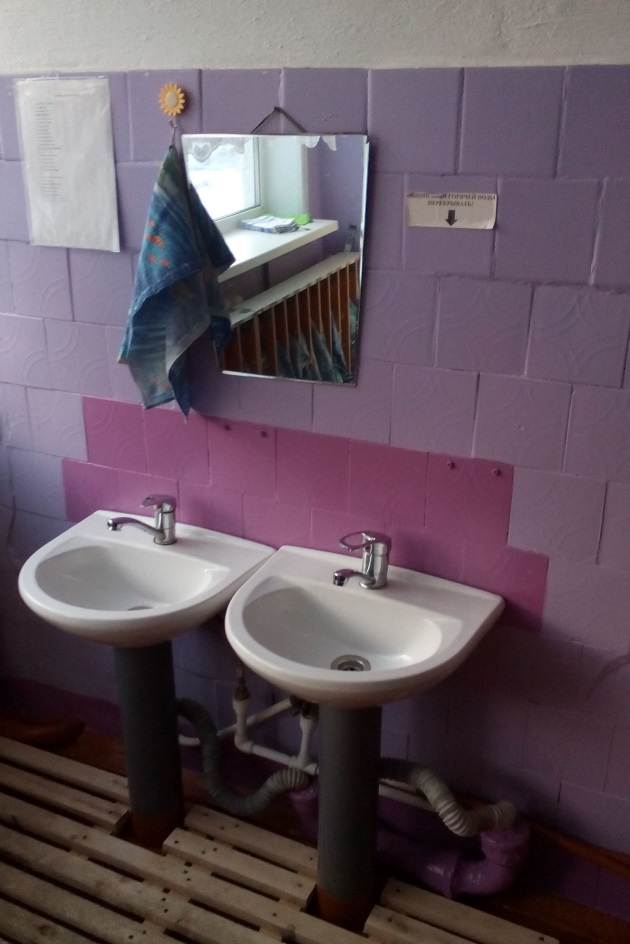 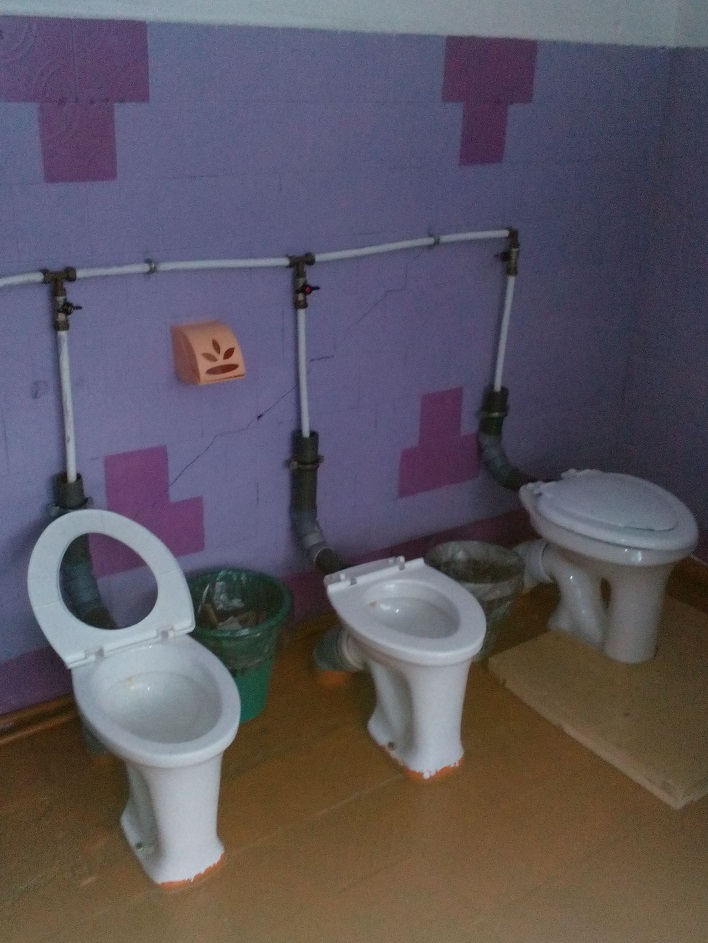 Результаты обследования:6. Системы информации на объектеМуниципальное бюджетное  дошкольное образовательное учреждение«Центр развития ребенка - детский сад № 1»Партизанского городского округа,г.Партизанск, ул. Селедцова, 8наименование объекта, адресII Заключение по зоне:* указывается: ДП-В - доступно полностью всем;  ДП-И (К, О, С, Г, У) – доступно полностью избирательно (указать категории инвалидов); ДЧ-В - доступно частично всем; ДЧ-И (К, О, С, Г, У) – доступно частично избирательно (указать категории инвалидов); ДУ - доступно условно, ВНД - недоступно**указывается один из вариантов: не нуждается; ремонт (текущий, капитальный); индивидуальное решение с ТСР; технические решения невозможны – организация альтернативной формы обслуживанияКомментарий к заключению:  при проведении мероприятий по обеспечению системой средств информации и сигнализации об опасности, размещаемые в помещениях, предназначенных для пребывания всех категорий инвалидов и на путях их движения, а так же при условии: оборудования пандуса на первом этаже; оборудования туалетной комнаты объект будет доступен всем категориям инвалидов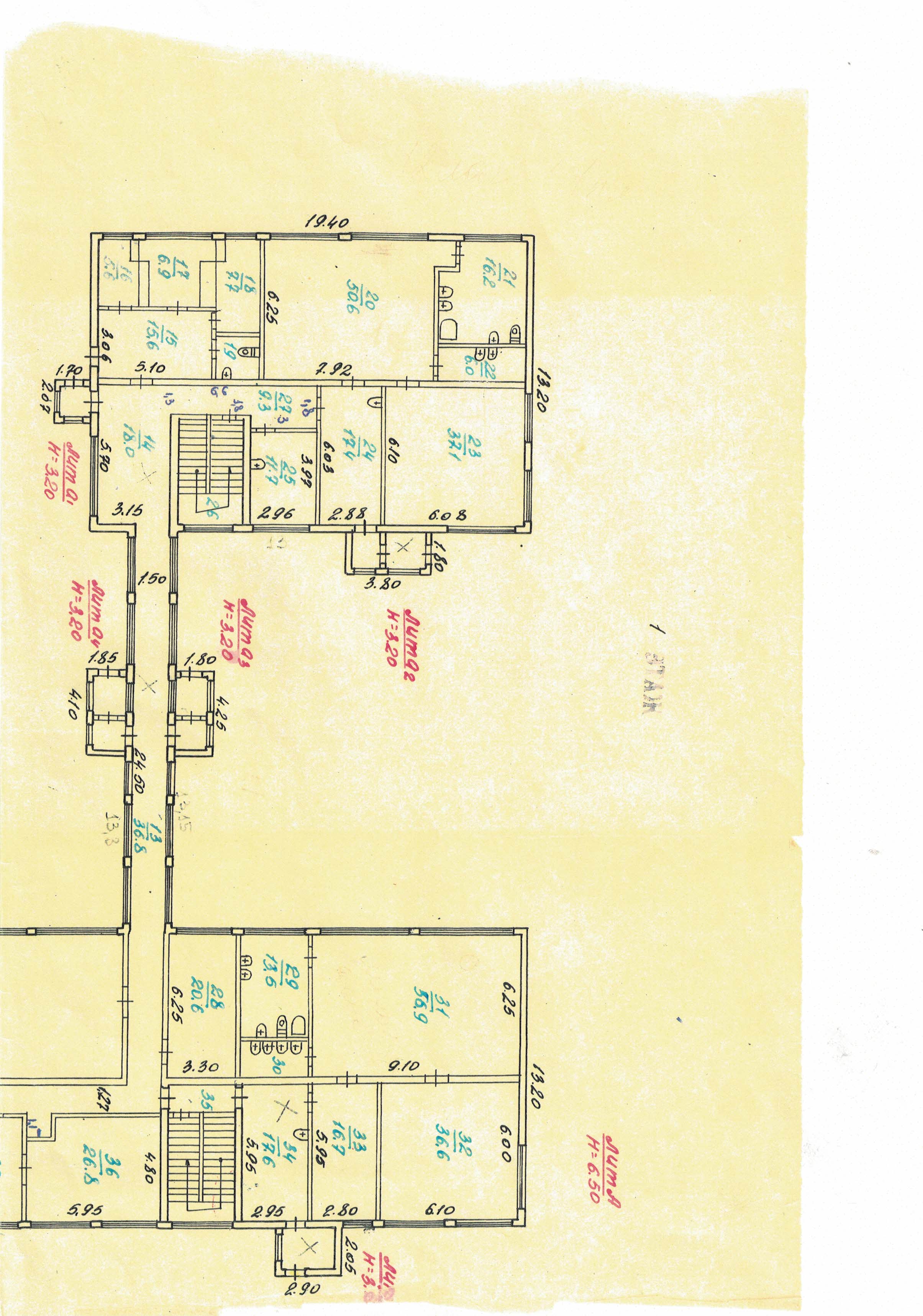 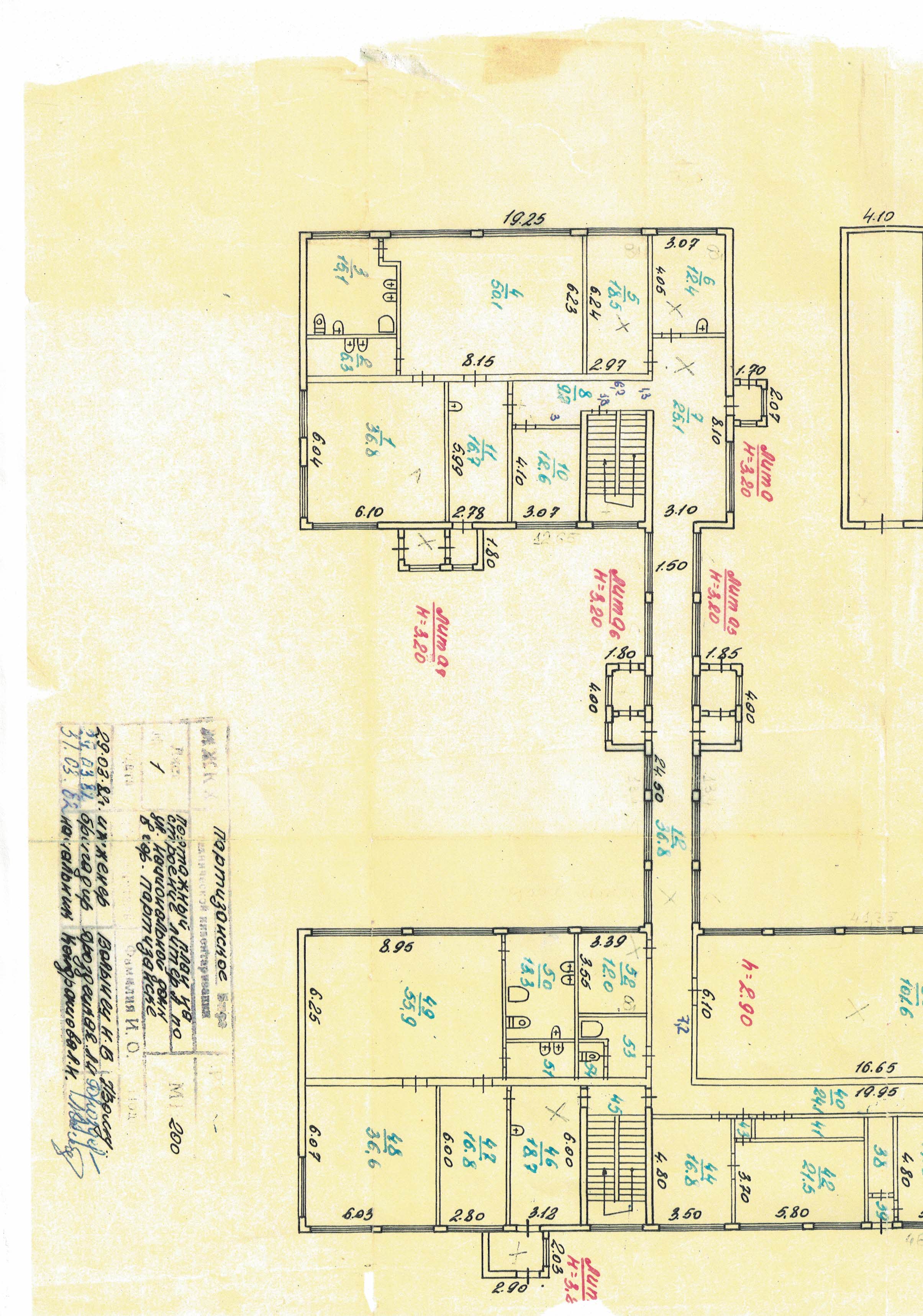 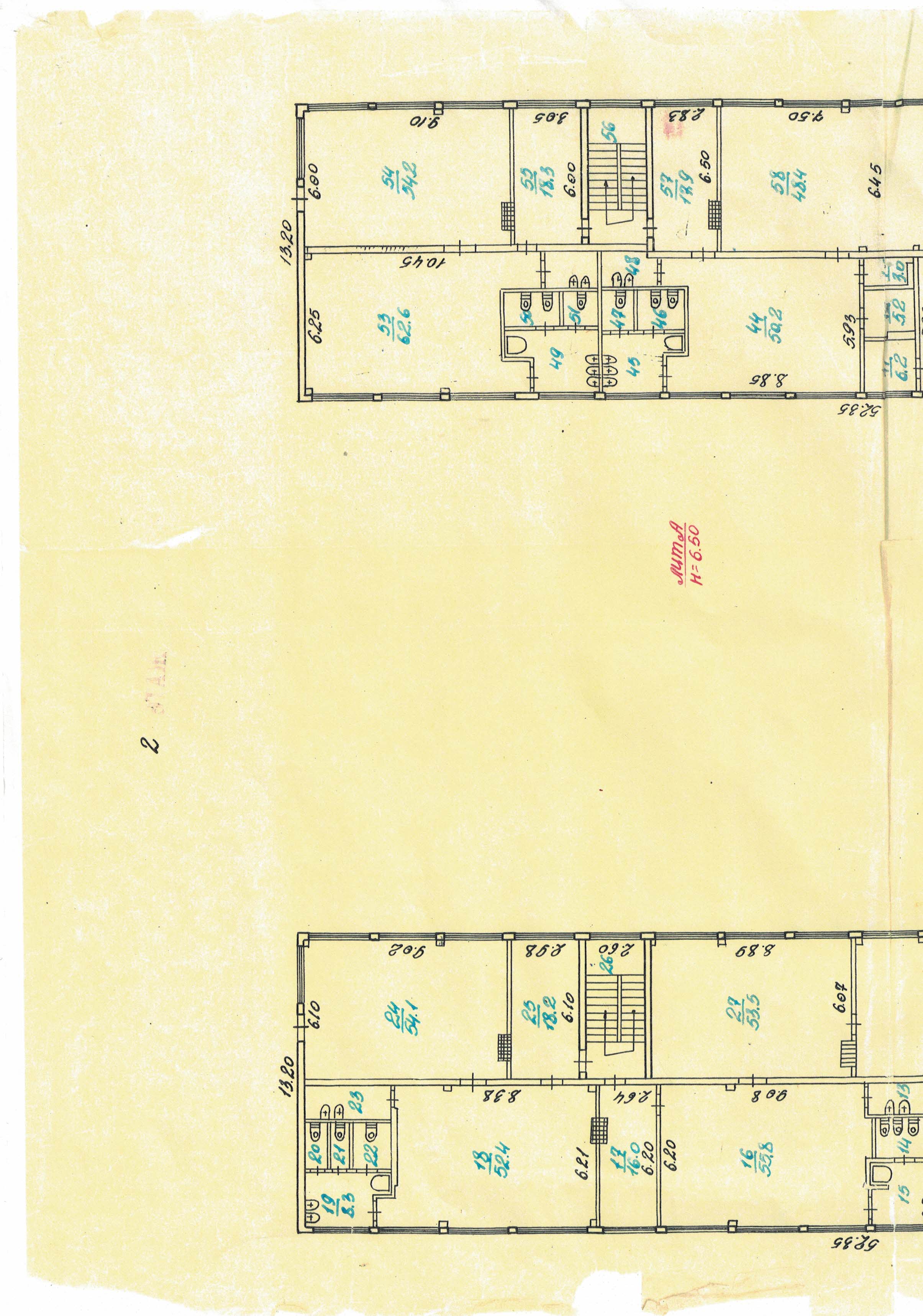 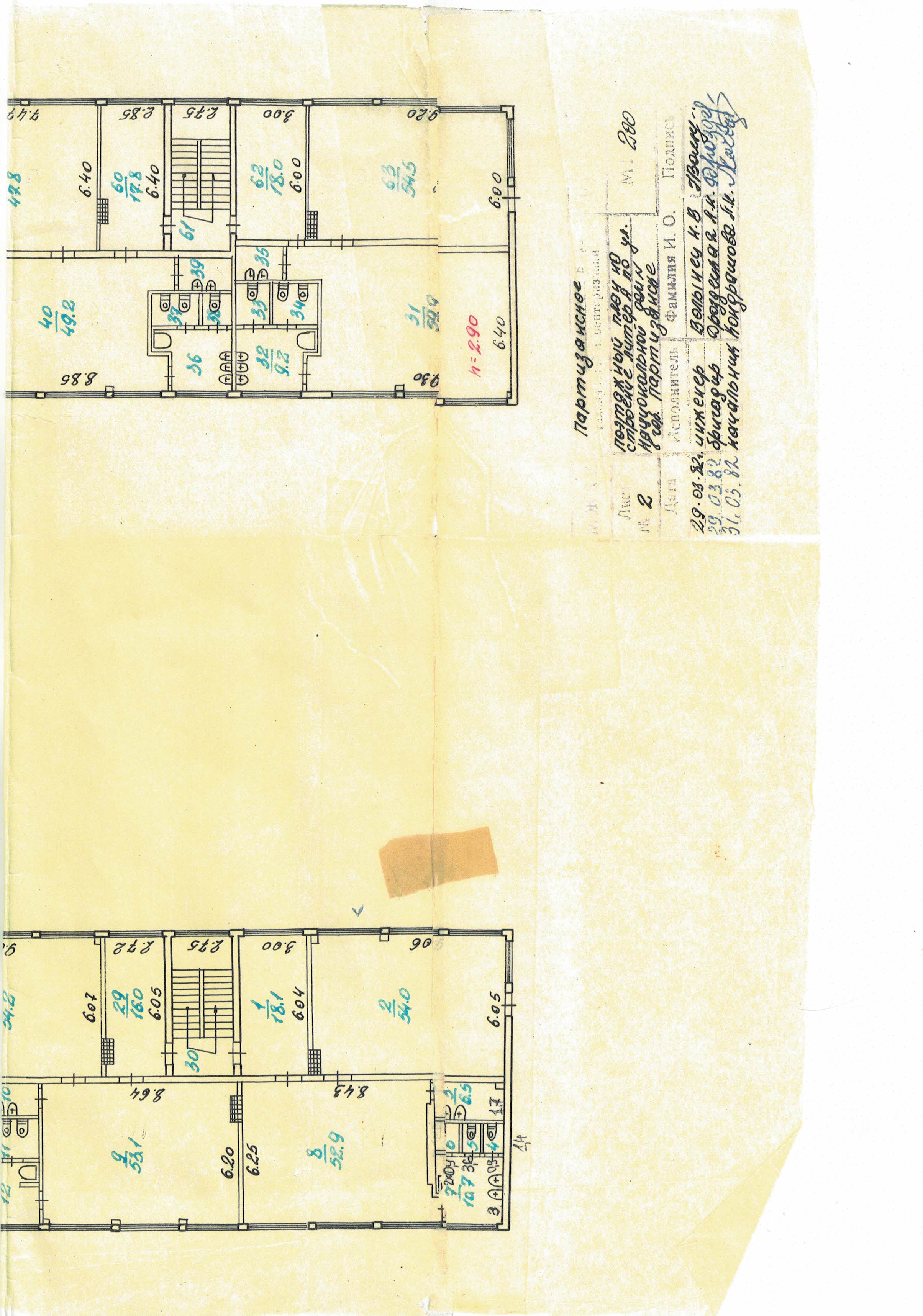 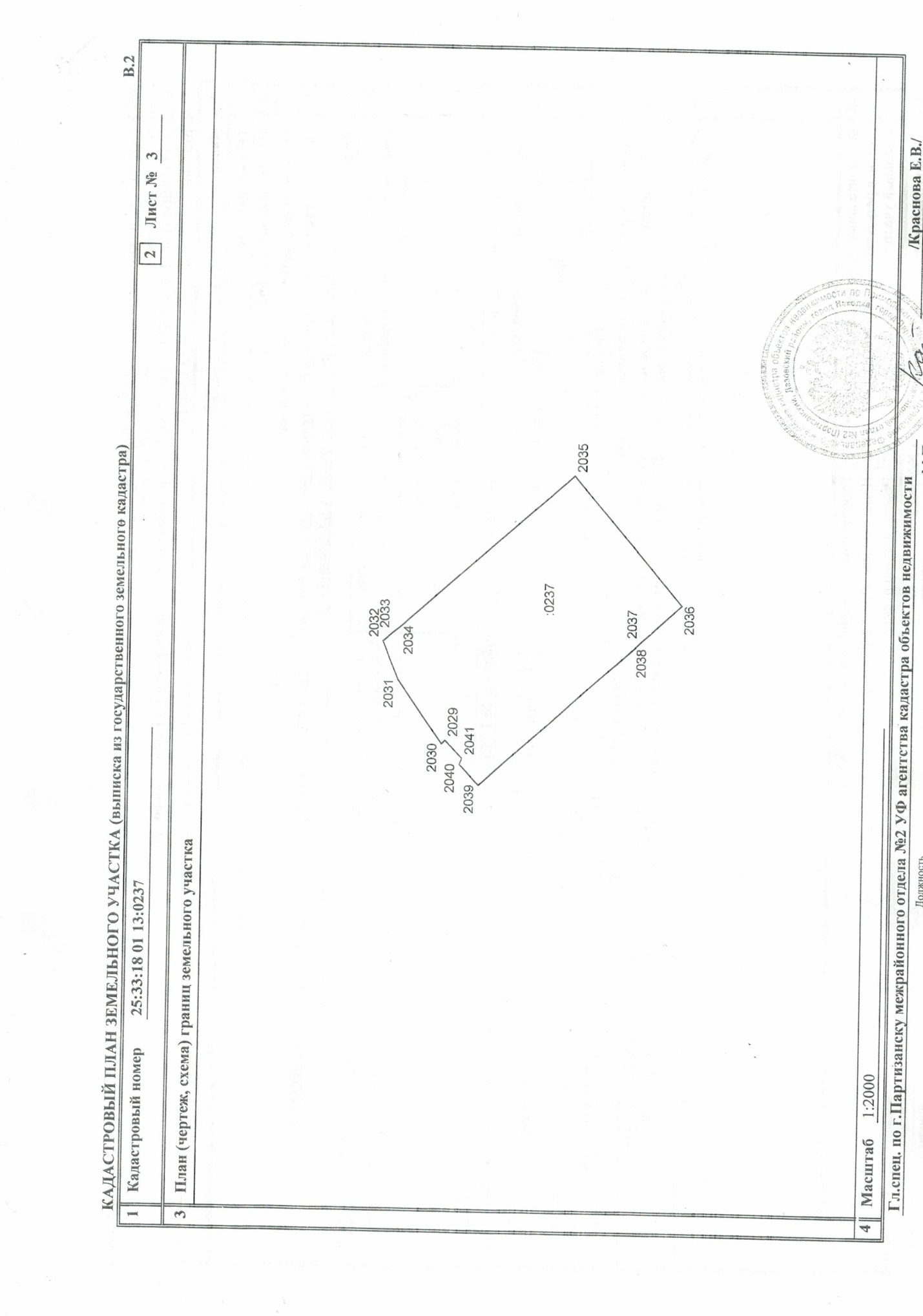 №п/пКатегория инвалидов(вид нарушения)Вариант организации доступности объекта(формы обслуживания)*1.Все категории инвалидов и МГНДУв том числе инвалиды:2передвигающиеся на креслах-коляскахДУ3с нарушениями опорно-двигательного аппаратаДУ4с нарушениями зренияА5с нарушениями слухаА6с нарушениями умственного развитияА№п \пОсновные структурно-функциональные зоныСостояние доступности, в том числе для основных категорий инвалидов**1Территория, прилегающая к зданию (участок)ДП-И (У, Г),ДЧ-И (К, О, С)2Вход (входы) в зданиеДП-И (У, Г),ДЧ-И (О, С)3Путь (пути) движения внутри здания (в т.ч. пути эвакуации)ДП-И (У, Г),ДЧ-И (О, С)4Зона целевого назначения здания (целевого посещения объекта)ДУ5Санитарно-гигиенические помещенияДП-И (У, Г),ДЧ-И (О, С), ВНД (К)6Система информации и связи (на всех зонах)ДП-И (К,О,С,Г,У)7Пути движения к объекту (от остановки транспорта)ДУ№№п \пОсновные структурно-функциональные зоны объектаРекомендации по адаптации объекта (вид работы)*1Территория, прилегающая к зданию (участок)Капитальный ремонт2Вход (входы) в зданиеТекущий ремонт3Путь (пути) движения внутри здания (в т.ч. пути эвакуации)Текущий ремонт4Зона целевого назначения здания (целевого посещения объекта)Организация альтернативной формы обслуживания5Санитарно-гигиенические помещенияИндивидуальное решение с ТСР,текущий ремонт и капитальный ремонт6Система информации на объекте (на всех зонах)Текущий ремонт7Пути движения  к объекту (от остановки транспорта)Текущий ремонт и капитальный ремонт8Все зоны и участкиТекущий ремонт№п/пКатегория инвалидов(вид нарушения)Вариант организации доступности объекта(формы обслуживания)*1.Все категории инвалидов и МГНДУв том числе инвалиды:2передвигающиеся на креслах-коляскахДУ3с нарушениями опорно-двигательного аппаратаДУ4с нарушениями зренияА5с нарушениями слухаА6с нарушениями умственного развитияА№№п \пОсновные структурно-функциональные зоны объектаРекомендации по адаптации объекта (вид работы)*1Территория, прилегающая к зданию (участок)Капитальный ремонт2Вход (входы) в зданиеТекущий ремонт3Путь (пути) движения внутри здания (в т.ч. пути эвакуации)Текущий ремонт4Зона целевого назначения здания (целевого посещения объекта)Организация альтернативной формы обслуживания5Санитарно-гигиенические помещенияИндивидуальное решение с ТСР,текущий ремонт и капитальный ремонт6Система информации на объекте (на всех зонах)Текущий ремонт7Пути движения  к объекту (от остановки транспорта)Текущий ремонт и капитальный ремонт8Все зоны и участкиТекущий ремонт№п/пКатегория инвалидов(вид нарушения)Вариант организации доступности объекта(формы обслуживания)*1.Все категории инвалидов и МГНДУв том числе инвалиды:2передвигающиеся на креслах-коляскахДУ3с нарушениями опорно-двигательного аппаратаДУ4с нарушениями зренияА5с нарушениями слухаА6с нарушениями умственного развитияА№п \пОсновные структурно-функциональные зоныСостояние доступности, в том числе для основных категорий инвалидов**1Территория, прилегающая к зданию (участок)ДП-И (У, Г),ДЧ-И (К, О, С)2Вход (входы) в зданиеДП-И (У, Г),ДЧ-И (О, С)3Путь (пути) движения внутри здания (в т.ч. пути эвакуации)ДП-И (У, Г),ДЧ-И (О, С)4Зона целевого назначения здания (целевого посещения объекта)ДУ5Санитарно-гигиенические помещенияДП-И (У, Г),ДЧ-И (О, С), ВНД (К)6Система информации и связи (на всех зонах)ДП-И (К,О,С,Г,У)7Пути движения к объекту (от остановки транспорта)ДУ№№п \пОсновные структурно-функциональные зоны объектаРекомендации по адаптации объекта (вид работы)*1Территория, прилегающая к зданию (участок)Капитальный ремонт2Вход (входы) в зданиеТекущий ремонт3Путь (пути) движения внутри здания (в т.ч. пути эвакуации)Текущий ремонт4Зона целевого назначения здания (целевого посещения объекта)Организация альтернативной формы обслуживания5Санитарно-гигиенические помещенияИндивидуальное решение с ТСР,текущий ремонт и капитальный ремонт6Система информации на объекте (на всех зонах)Текущий ремонт7Пути движения  к объекту (от остановки транспорта)Текущий ремонт и капитальный ремонт8Все зоны и участкиТекущий ремонт№ п/пНаименование функционально-планировочного элементаНаличие элементаНаличие элементаНаличие элементаВыявленные нарушения и замечанияВыявленные нарушения и замечанияРаботы по адаптации объектовРаботы по адаптации объектов№ п/пНаименование функционально-планировочного элементаесть/ нет№ наплане№ фотоСодержаниеЗначимо для инвалида (категорияСодержаниеВиды работ1.1Вход (входы) на территориюесть-1Асфальтированная дорожкаК,О,СТребуется КР1.2Путь (пути) движения на территорииесть-  2Отсутствуют тактильные средства на покрытии пешеходного путиК,О,СНанесение тактильных средствТР1.3Вход (1 младшая группа)есть-3Отсутствует пандусК,ОУстановка пандусаТРВход(2 младшая группа)есть-3Отсутствует пандусК,ОУстановка пандусаТР1.4Центральный вход (запасной)нет-4Отсутствует пандусК,ОУстановка пандусаТР1.5Автостоянка и парковканет------ОБЩИЕ требования к зонеБеспрепятственное и удобное передвижение МГН по участку к зданию, информационная поддержка на всех путях движения МГН,организация мест отдыха на участкеК,О,СКР Наименованиеструктурно-функциональной зоныСостояние доступности*(к пункту 3.4 Акта обследования ОСИ)ПриложениеПриложениеРекомендации по адаптации (вид работы)**к пункту 4.1 Акта обследования ОСИНаименованиеструктурно-функциональной зоныСостояние доступности*(к пункту 3.4 Акта обследования ОСИ)№ на плане№ фотоРекомендации по адаптации (вид работы)**к пункту 4.1 Акта обследования ОСИТерритории, прилегающей к зданию (участка)ДП-И (Г,У), ДУ-И(К,О,С)1,2,3,4Текущий ремонт и капитальный ремонт№ п/пНаименование функционально-планировочного элементаНаличие элементаНаличие элементаНаличие элементаВыявленные нарушения и замечанияВыявленные нарушения и замечанияРаботы по адаптации объектовРаботы по адаптации объектов№ п/пНаименование функционально-планировочного элементаесть/ нет№ наплане№ фотоСодержаниеЗначимо для инвалида(категория)СодержаниеВиды работ2.1Дверь (1 младшая группа) есть-3Отсутствует пандусК,ОУстановка пандусаТР2.2Дверь (2 младшая группа) есть-3Отсутствует пандусК,ОУстановка пандусаТР2.3Пандус (наружный)нет-Отсутствует пандусК,ОУстановка пандусаТР2.4Входная площадка (перед дверью) есть-4Не выявлены---2.5Дверь (центральная и запасная)есть-5Не выявлены--ТР2.6Тамбур есть-6ОБЩИЕ требования к зонеКак минимум один вход, приспособленный для МГН с поверхности земли. Требования к двери: контрольные устройства – легкоуправляемые, легко доступные с обоих сторон.Тамбур -  покрытие пола:  твердое, не допускающее скольжения всеНаименованиеструктурно-функциональной зоныСостояние доступности*(к пункту 3.4 Акта обследования ОСИ)ПриложениеПриложениеРекомендации по адаптации (вид работы)**к пункту 4.1 Акта обследования ОСИНаименованиеструктурно-функциональной зоныСостояние доступности*(к пункту 3.4 Акта обследования ОСИ)№ на плане№ фотоРекомендации по адаптации (вид работы)**к пункту 4.1 Акта обследования ОСИВходы (входов) в зданиеДП-И (У,Г)ДЧ-И (К,О,С)-3, 4, 5,6Капитальный, текущий ремонт          Приложение 3          к Акту обследования ОСИ к          паспорту доступности ОСИ№ 1 от 25 марта 2019 г.№ п/пНаименование функционально-планировочного элементаНаличие элементаНаличие элементаНаличие элементаВыявленные нарушения и замечанияВыявленные нарушения и замечанияРаботы по адаптации объектовРаботы по адаптации объектов№ п/пНаименование функционально-планировочного элементаесть/ нет№ наплане№ фотоСодержаниеЗначимо для инвалида (категория)СодержаниеВиды работ3.1Коридор (вестибюль, зона ожидания, галерея)есть-7Отсутствие информации о размещении кабинетов, пути движения, отсутствуют места отдыха всеРазместить информацию, оборудовать места отдыхаТР3.2Лестница (внутри здания)есть-8Отсутствует пандусК-ТРН3.3Пандус (внутри здания)нет--К, О, СТРН3.4Лифт пассажирский (или подъемник)нет------3.5Дверьесть--Замечаний нет---3.6Пути эвакуации (в т.ч. зоны безопасности)есть--Замечаний нет---ОБЩИЕ требования к зонеНа каждом доступном МГН этаже (в том числе и для инвалидов на креслах-колясках) на 2 - 3 места, должны быть оборудованы зоны отдыхаО, КНаименованиеструктурно-функциональной зоныСостояние доступности*(к пункту 3.4 Акта обследования ОСИ)ПриложениеПриложениеРекомендации по адаптации (вид работы)**к пункту 4.1 Акта обследования ОСИНаименованиеструктурно-функциональной зоныСостояние доступности*(к пункту 3.4 Акта обследования ОСИ)№ на плане№ фотоРекомендации по адаптации (вид работы)**к пункту 4.1 Акта обследования ОСИПути (путей) движения внутри здания (в т.ч. путей эвакуации)ДП-И (У,Г)ДЧ-И(К,О,С)-7,8Текущий ремонтПриложение 4. IК Акту обследования ОСИк паспорту доступности ОСИ №1 от 25 марта 2019 г.№ п/пНаименование функционально-планировочного элементаНаличие элементаНаличие элементаНаличие элементаВыявленные нарушения и замечанияВыявленные нарушения и замечанияРаботы по адаптации объектовРаботы по адаптации объектов№ п/пНаименование функционально-планировочного элементаесть/ нет№ наплане№ фотоСодержаниеЗначимо для инвалида (категория)СодержаниеВиды работ4.1Кабинетная форма обслуживанияесть-9Не выявлены---4.2Зальная форма обслуживания---Не выявлены4.3Прилавочная форма обслуживания---4.4Форма обслуживания с перемещением по маршруту---4.5Кабина индивидуального обслуживания---ОБЩИЕ требования к зонеИнформирующие обозначения помещений:- рядом с дверью, со стороны дверной ручки;- дублирование рельефными знакамиСТРНаименованиеструктурно-функциональной зоныСостояние доступности*(к пункту 3.4 Акта обследования ОСИ)ПриложениеПриложениеРекомендации по адаптации (вид работы)**к пункту 4.1 Акта обследования ОСИНаименованиеструктурно-функциональной зоныСостояние доступности*(к пункту 3.4 Акта обследования ОСИ)№ на плане№ фотоРекомендации по адаптации (вид работы)**к пункту 4.1 Акта обследования ОСИКабинетная форма обслуживанияДУ-9Текущий ремонт  Приложение 4 (II)к Акту обследования ОСИк паспорту доступности ОСИ№ 1 от 25 марта  2019 гНаименование функционально-планировочного элементаНаличие элементаНаличие элементаНаличие элементаВыявленные нарушения и замечанияВыявленные нарушения и замечанияРаботы по адаптации объектовРаботы по адаптации объектовНаименование функционально-планировочного элементаесть/ нет№ наплане№ фотоСодержаниеЗначимо для инвалида (категория)СодержаниеВиды работМесто приложения труданетНаименованиеструктурно-функциональной зоныСостояние доступности*(к пункту 3.4 Акта обследования ОСИ)ПриложениеПриложениеРекомендации по адаптации (вид работы)**к пункту 4.1 Акта обследования ОСИНаименованиеструктурно-функциональной зоныСостояние доступности*(к пункту 3.4 Акта обследования ОСИ)№ на плане№ фотоРекомендации по адаптации (вид работы)**к пункту 4.1 Акта обследования ОСИМесто приложения труда----Приложение 4(III)к Акту обследования  ОСИк паспорту доступности ОСИ№ 1 от 25 марта  2019 г.Наименование функционально-планировочного элементаНаличие элементаНаличие элементаНаличие элементаВыявленные нарушенияи замечанияВыявленные нарушенияи замечанияРаботы по адаптации объектовРаботы по адаптации объектовНаименование функционально-планировочного элементаесть/ нет№ наплане№ фотоСодержаниеЗначимо для инвалида (категория)СодержаниеВиды работЖилые помещениянет------Наименованиеструктурно-функциональной зоныСостояние доступности*(к пункту 3.4 Акта обследования ОСИ)ПриложениеПриложениеРекомендации по адаптации (вид работы)**к пункту 4.1 Акта обследования ОСИНаименованиеструктурно-функциональной зоныСостояние доступности*(к пункту 3.4 Акта обследования ОСИ)№ на плане№ фотоРекомендации по адаптации (вид работы)**к пункту 4.1 Акта обследования ОСИЖилые помещения----Приложение № 5к Акту обследования ОСИк паспорту доступности ОСИ№ 1 от 25 марта 2019 г.№ п/пНаименование функционально-планировочного элементаНаличие элементаНаличие элементаНаличие элементаВыявленные нарушения и замечанияВыявленные нарушения и замечанияРаботы по адаптации объектовРаботы по адаптации объектов№ п/пНаименование функционально-планировочного элементаесть/ нет№ наплане№ фотоСодержаниеЗначимо для инвалида (категория)СодержаниеВиды работ5.1Туалетная комнатаесть-10Туалетная комната маленьких размеров, отсутствуют поручни, крючки для костылей, нет информации для слабовидящих, отсутствует кнопка вызова сотрудников.К.О.С.Оборудование туалетной комнаты, установка тактильного или светового таблоТР5.2Душевая/ ванная комнатанет------5.3Бытовая комната (гардеробная)нет------ОБЩИЕ требования к зонеОборудовать крючки для костылей, откидные опорные поручни, штанги О,С,КТРНаименованиеструктурно-функциональной зоныСостояние доступности*(к пункту 3.4 Акта обследования ОСИ)ПриложениеПриложениеРекомендации по адаптации (вид работы)**к пункту 4.1 Акта обследования ОСИНаименованиеструктурно-функциональной зоныСостояние доступности*(к пункту 3.4 Акта обследования ОСИ)№ на плане№ фотоРекомендации по адаптации (вид работы)**к пункту 4.1 Акта обследования ОСИТуалетная комнатаДП-И(У,Г), ДЧ-И(О,С), ВНД (К)-10ТРПриложение 6к Акту обследования ОСИк паспорту доступности ОСИ № 1 от 25 марта  2019 г.№ п/пНаименование функционально-планировочного элементаНаличие элементаНаличие элементаНаличие элементаВыявленные нарушения и замечанияВыявленные нарушения и замечанияРаботы по адаптации объектовРаботы по адаптации объектов№ п/пНаименование функционально-планировочного элементаесть/ нет№ наплане№ фотоСодержаниеЗначимо для инвалида (категория)СодержаниеВиды работ6.1Визуальные средствада--Не выявлено--ТР6.2Акустические средствада--Не выявлено---6.3Тактильные средстванет--Отсутствуют тактильные средства и поручни в местах движения по коридорамС, ОРазместить тактильные средства и поручни в местах движения по коридорамТРОБЩИЕ требования к зонеСистемы средств информации и сигнализации об опасности, размещаемые в помещениях, предназначенных для пребывания всех категорий инвалидов и на путях их движения д.б. комплексными и предусматривать визуальную, звуковую и тактильную информацию с указанием движениявсеНаименованиеструктурно-функциональной зоныСостояние доступности*(к пункту 3.4 Акта обследования ОСИ)ПриложениеПриложениеРекомендации по адаптации (вид работы)**к пункту 4.1 Акта обследования ОСИНаименованиеструктурно-функциональной зоныСостояние доступности*(к пункту 3.4 Акта обследования ОСИ)№ на плане№ фотоРекомендации по адаптации (вид работы)**к пункту 4.1 Акта обследования ОСИСистемы информации на объектеДП-И(К,О,С,Г,У)--ТР